Муниципальное автономное  образовательное учреждение «Надежда»школа-интернат VI видаКонспект логопедического занятия«Однокоренные родственные слова»                                                                 составила учитель-логопед                              I квалификационной категории                                                                                                                                        Саттарова Л.А.Нижнекамск2011            Учёные исследования особенностей развития детей с нарушениями в развитии, в первую очередь отмечают у них патологическую инертность, снижение интереса к окружающему. Поэтому для организации обучения и воспитания этих детей особую роль играют такие способы воздействия, которые направлены на активизацию их познавательной активности. Отмечается при этом, что принудительное обучение притупляет внимание, является сдерживающим фактором в развитии ребёнка в целом, оказывает негативное влияние на здоровье. Знания, усвоенные по принуждению, быстро распадаются, забываются.           Логопедические занятия в школе проводятся во вторую половину дня, после уроков. Это малопродуктивное время. Дети приходят на занятия усталые с грузом как положительных, так и отрицательных эмоций.           Каждый логопед хотел бы от своих учеников проявления живого интереса к занятиям, концентрации внимания, заинтересованности в результате. Предпосылкой к успеху при логопедическом воздействии является создание благоприятных условий для преодоления речевых нарушений: эмоционального контакта логопеда с ребёнком, интересной формы организации занятий, использование яркой наглядности, музыки, игровых технологий.           Учитывая особенности детей логопатов, перечисленные условия приобретают ещё большее значение.           Исходя из  вышеизложенного, при разработке данного занятия я в первую очередь я обратила внимание на форму его проведения. Каждый этап занятия начинается с прослушивания отрывка из песни и отгадывания исполнителя, что позволяет: 1)поддерживать интерес к выполнению заданий, 2)связать в единую нить все этапы занятий,3)создать благоприятное эмоциональное состояние детей, и таким образом активизировать познавательные процессы.          На таком занятии дети непринуждённо усваивают материал, заряжаются положительной энергией.           А добрые детские песни несут ещё воспитательное воздействие.          Практические задания даются не от педагога, а от героя исполнителя песни и предлагаются в игровом варианте.             Данное занятие по теме «Однокоренные родственные слова» может быть проведено с детьми 2,3 классов, имеющих нарушения письма, а так же для детей с нарушениями познавательной деятельности в более поздний период.       Цели данного занятия, как и всей логопедической работы, развить языковое чутьё, отработать практический уровень усвоения языка и тем самым подготовить платформу для усвоения правил по русскому языку.  Тема: « Однокоренные родственные слова»Цели:        Коррекционные: развивать навыки образования однокоренных           слов                                                                                                                       развивать слуховое внимание при    прослушивании музыкальных фрагментов                                    развивать ориентацию в  схеме тела  на   физминутке, и на плоскости (выкладывание «птички» из палочек)        Образовательные: обобщить и закрепить знания по теме   «Однокоренные родственные слова»         Воспитательные: воспитывать заботливое отношение к зимующим птицамОборудование:  CD Проигрыватель подборка детских песен на  электронном носителе,конверты с группами однокоренных слов,«зашифрованные» однокоренные слова,слова с выделенным корнем,текст с пропущенными однокоренными словами,предметные картинки животныхсчётные палочки разных размеров4. КАК ЗОВУТ ДЕТЁНЫШЕЙЭТАПЫ ЗАНЯТИЯХОД ЗАНЯТИЯПРЕДПОЛАГАЕМЫЕ ОТВЕТЫ И ДЕЙСТВИЯ ДЕТЕЙ 1.Организационный момент2.Объявление темы3.Практические упражнения «Найди родственников"Здравствуйте, я рада видеть вас на занятии.Сегодня задания вам будут давать герои мультфильмов,которых вы должны отгадать по их песнямРасшифруйте слово, чтобы узнать тему занятия    123456    рнькео  Мы продолжаем работать по теме «однокоренные родственные слова» Давайте выберем правильный ответЗвучит песняИтак, первое задание даёт Красная ШапочкаПомогите словам найти их родственниковРаспределите слова на 3 группы объясните свои действиякореньДети получают конверты с однокоренными словамии распределяют слова на группы, зачитывают4.Практическое упражнение «Как зовут детёнышей»5.Практическое упражнение «Объясни значение слов»6.Физминутка 7.Практическое упражнение «Назови однокоренные слова разных частей речи»8.Практическое упражнение «Зашифрованные слова»9.Игра«Найди ошибку»10.Выложи «птичку из палочек» 11.Письменное упражнение «Вставь пропущенные слова»12.Итог занятия13.Оценка Звучит песняИтак, задание от МамонтёнкаОн просит назвать животных и их детёнышей и спрашивает, являются ли родственными эти слова и почему?Звучит песняСледующее задание отВинни ПухаОн просит объяснить значение следующих словПЕРИНА, ШИПОВНИК, ЛЕСНИК,СРЕДА, ЗЕМЛЯНИКАКакая часть слова помогла понять И объяснить смысл слова?Составьте предложение с этими словами.Покажите правой рукойправое колено, левой рукой правое ухо, правой рукой левый глаз и т. д.Звучит песня Черепахи и ЛьвёнкаМы знаем, что однокоренные слова могут быть различными частями речи. Придумайте однокоренные слова , чтобы они являлись разным частями речиЗвучит песняЗадание от кота МатроскинаНазовите и запишите зашифрованные сова обозначьте корни словЗвучит песня БуратиноБуратино тоже учится выделять корни, проверьте его работуБЛИЗКИЙ ПРИГОРОК ВЕСЕЛИТЬ ПОЛЁТ ЗАБЕЖАЛ ЧАСОВОЙЗвучит песня Кота ЛеопольдаДобрый Кот Леопольд напоминает нам, что зимой птицы нуждаются в нашей помощи и предлагает выложить «птичку из палочек», вставить родственные слова в текст и переписать его.Итак, мы повторили сегодня, что такое однокоренные,родственные  слова.Выполнили много практических заданий. Я думаю, герои мультфильмов довольны вашей работой.   На следующем занятии мы перейдём к образованию однокоренных слов при помощи приставок.Корова-телёнок не являются родственными потому, что у них общий смысл, но разный кореньЛиса-лисёнок это родственные слова потому, что у них общий смысл и одинаковый корень и.т.дПерина- постель сделанная из перьев Шиповник-растение с шипамиЛесник-человек, который следит за состоянием лесаСреда-день в середине неделиЗемляника-ягода, которая растёт у землиКорень словаЦвет, цвести, цветнойСоль, солёный,СолитьНа доске вывешиваются слова с выделенными корнямиДети исправляют ошибки и объясняют своё мнениеДети  выкладывают «птичку» по образцу, вставляют в текст родственные слова и переписывают.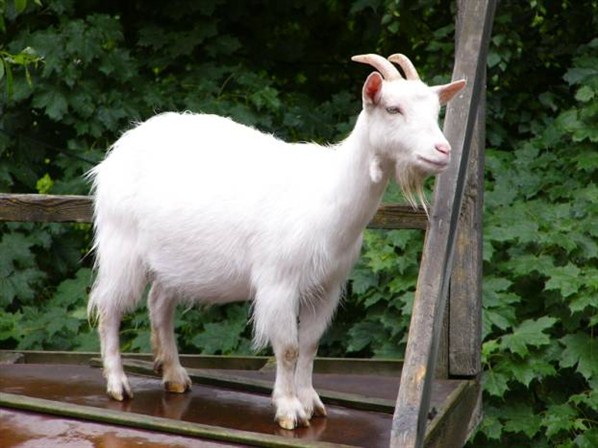 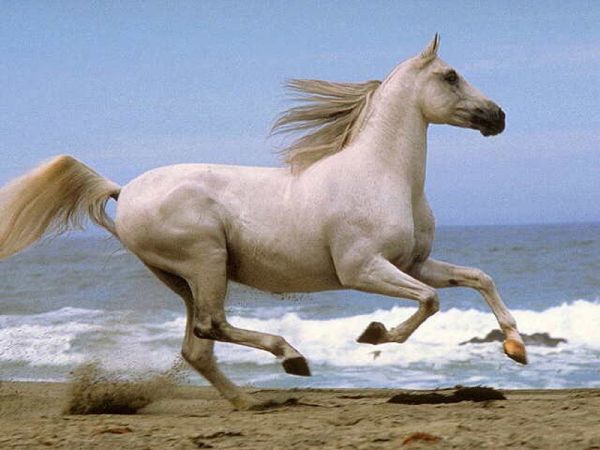 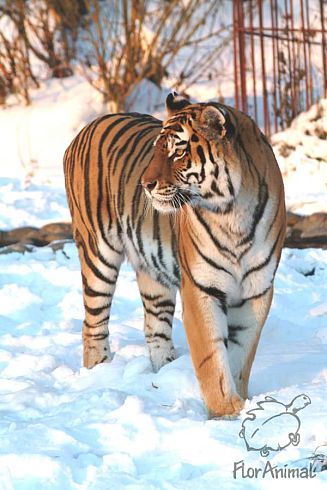 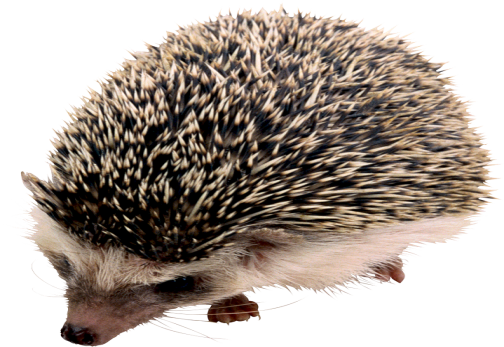 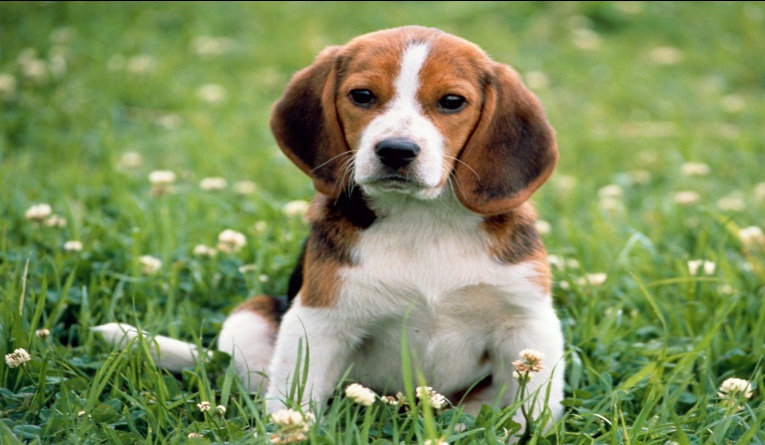 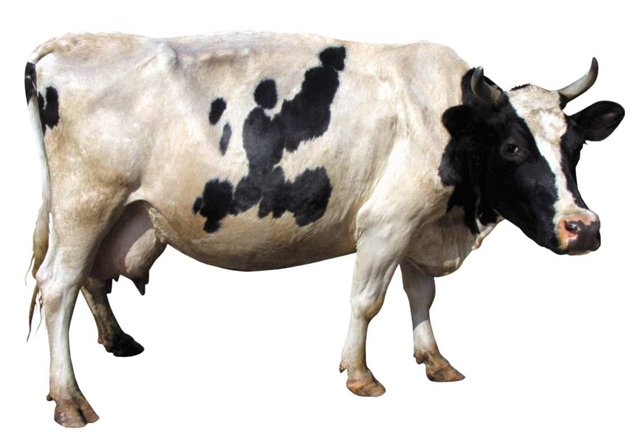 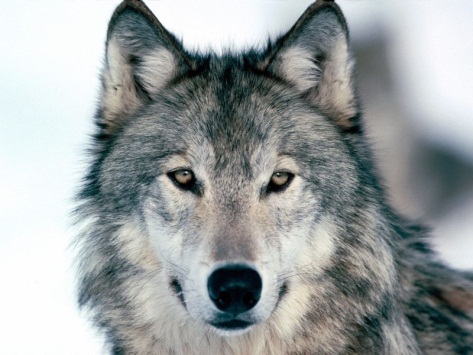 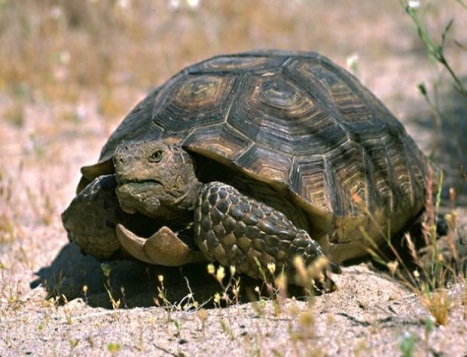 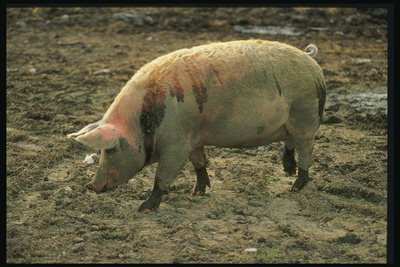 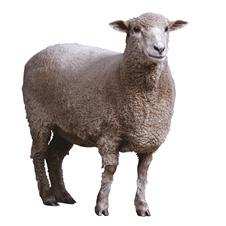 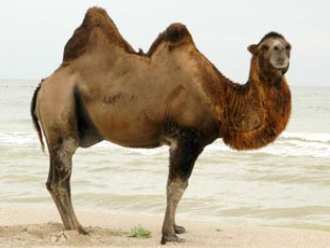 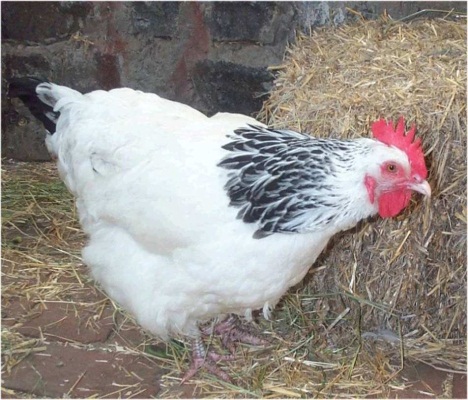 